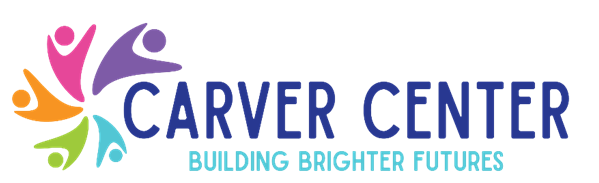 English Class for AdultsClases de Inglés para AdultosRegistration Form/ Formulario de Inscripcion This yearlong class designed for speakers of English as a new language.  Participants will feel supported as they become familiar with basic English phrases, vocabulary, and progress towards mastery of the English language. Conversational skills will be the main focus of the course, with reading and writing in the language emphasized to a slightly lesser degree.Esta clase de un año está diseñada para hablantes de inglés como un nuevo idioma. Los participantes se sentirán apoyados a medida que se familiaricen con las frases básicas en inglés, el vocabulario y el progreso hacia el dominio del idioma inglés. Las habilidades conversacionales serán el enfoque principal del curso, con lectura y escritura en el idioma enfatizado en un grado ligeramente menor. Cost: $80 for each session (Six Sessions 8 week long)     Costo: $80 cada sesion (6 sesiones 8 semanas de duracion)Days: Sundays   Time: 10am-12pm                                             Dias: Domingos   Horario: 10:00am-12:00pm	Please select one	Porfavor seleccione una				Full Name: __________________________________ Date of Birth: __________________Nombre Completo				          Fecha de nacimientoAddress: ______________________	City: ____________________ State: _____	Zip Code: _________Dirección				Ciudad			          Estado		Código postal	E-mail: ______________________________       Phone#: _____________________________Correo Electrónico			            TeléfonoEmergency Contact Name: ______________________   Emergency contact#: __________________Nombre del contacto de emergencia			Teléfono del contacto de emergenciaSnow Closings/DelaysIn the event Carver Center closes due to inclement weather, we will attempt to reschedule if possible. Carver Center has my permission to use photographs of myself in print or electronic promotional materials.                                                                       Cierres debido a nevadas/RetrasosEn caso de que El Centro Carver cerrara debido a las inclemencias del tiempo, haremos un intento de reprogramar la clase.El Centro Carver tiene mi permiso para usar mis fotografías en materiales promocionales impresos o electrónicos.www.carvercenter.orgFor Front Desk use only:Paid in Full Date:                         ___________Receipt number:______________________Received by Carver Staff: _________________________(Name)□ Session#1: Sept.22-Nov.10      Sesión# 1: Sept.22-Nov.10□ Session#2: Dec.1-Feb.2      Sesión#2: Dic.1-Feb.2  No Class 12/22 & 12/29□ Session#3: Feb.9-March 29       Sesión#3: Feb.9-Marzo 29□ Session#4: April 19-June 7       Sesión#4: Abril 19-Junio 7□ Session#5: June 14-Aug.2       Sesión#5: Junio 14-Ago.2□ Session#6: Aug.9-Sept.27      Sesión #6: Ago.9-Sept.27